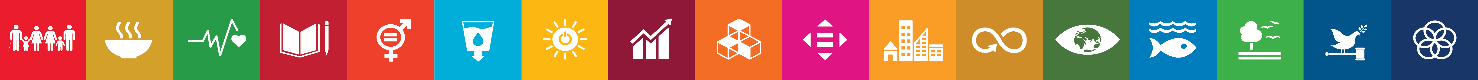 Nombre del IndicadorMétodo de cálculoSentido esperadoFrecuencia mediciónUnidad de medidaLínea baseLínea basemetasmetasseptiembreseptiembreSemaforizaciónSemaforizaciónSemaforizaciónNombre del IndicadorMétodo de cálculoSentido esperadoFrecuencia mediciónUnidad de medidavalorañoMeta del cicloMeta del añoactividades%cumplimiento% de solicitudes recibidas y atendidassolicitudes recibidas y atendidas/solicitudes registradas para atención*100AscendenteAnual%ND202015015015075-1490-74% de solicitudes que cumplen con los tiempos de respuesta establecidossolicitudes que cumplen con los tiempos de respuesta establecidos/solicitudes recepcionadas*100AscendenteMensual%ND2020151351386.66%157-140-6%de notificación de solicitudes de información.notificación de solicitudes de información/solicitudes recibidas*100AscendenteMensual%ND2020151351386.66%157-140-6%de respuestas a las solicitudes de informaciónrespuestas a las solicitudes de información/solicitudes recibidas*100AscendenteMensual  %ND2020151351386.66%157-140-6% de cumplimiento de publicación de obligaciones de transparencia.cumplimiento de publicación de obligaciones de transparencia/obligaciones de transparencia*100AscendenteTrimestral%ND202065195NANA6533-640-32% De actualización de las obligaciones comunes y específicas.actualización de las obligaciones comunes y específicas/obligaciones de transparencia*100AscendenteTrimestral%ND202065195NANA6533-640-32% de servidores públicos capacitados en materia de transparenciaservidores públicos capacitados en materia de transparencia/servidores públicos programados*100AscendenteTrimestral%ND20205015000%5025-490-24%de mandos medios y superiores capacitados por el (ITAIH).mandos medios y superiores capacitados por el (ITAIH)/mandos programados*100AscendenteSemestral%ND202036723633-350-32% de capacitaciones realizadas a enlaces de Secretaríascapacitaciones realizadas a enlaces de Secretarías/enlaces programados*100AscendenteTrimestral%ND2020113300%115-100-4% de sectores o comunidades capacitados en temas de transparenciasectores o comunidades capacitados/sectores o comunidades programados*100AscendenteTrimestral %ND20201300%1-0% de capacitaciones a comités de participación ciudadanacapacitaciones a comités de participación ciudadana/capacitaciones programadas*100AscendenteMensual %ND2020181100%1-0